Домашнее задание 2 по теме «Тепловые явления»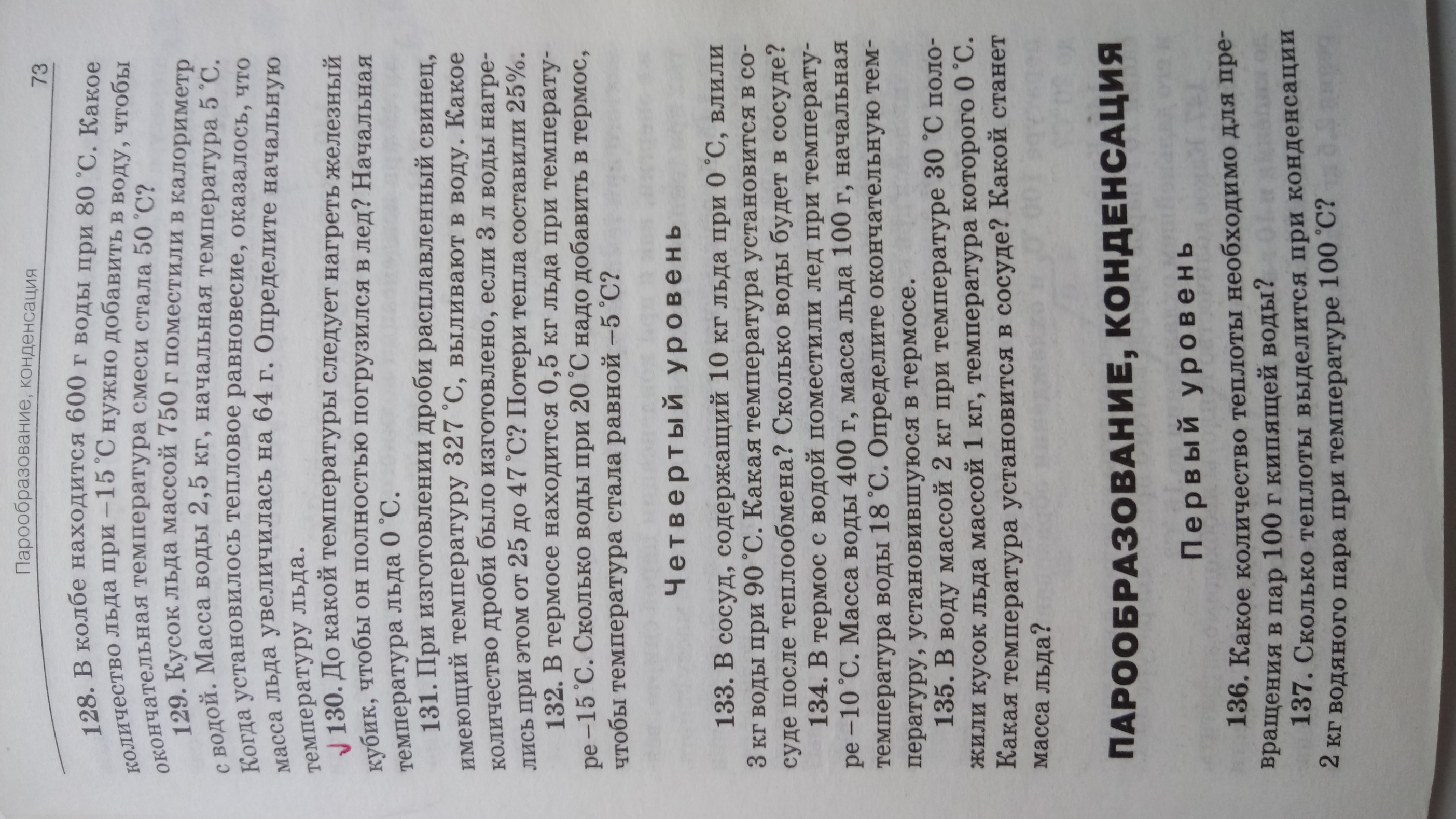 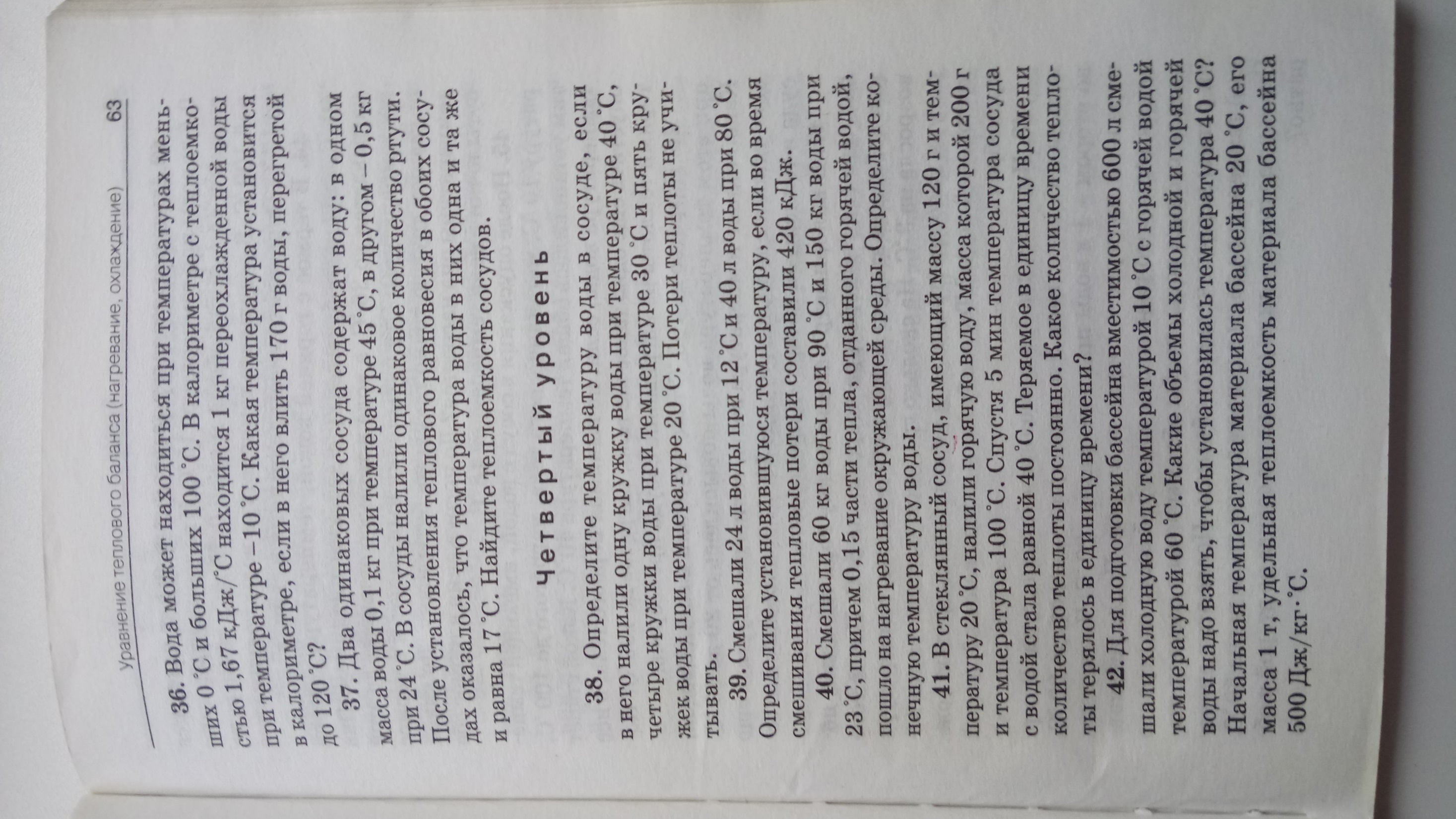 